To our staff,  students and Lyndale community,On behalf of the Library team we wish you a happy and relaxing break.Stay safe and see you in 2021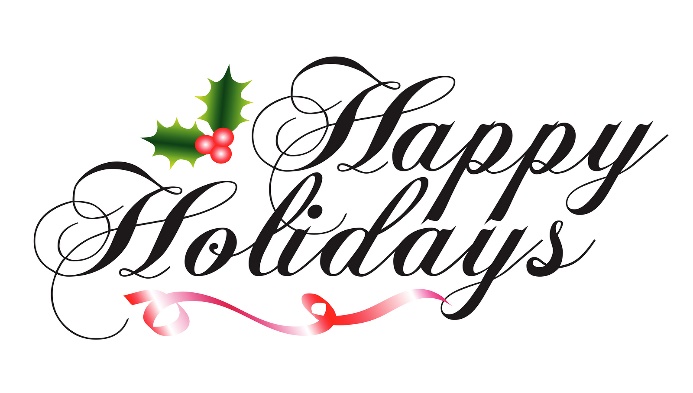 